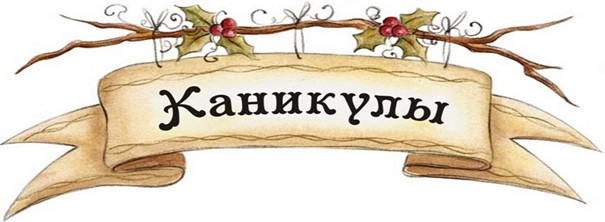 График мероприятий в каникулярное время с 23.03.19-31.03.19МАОУ «Викуловская СОШ №2» 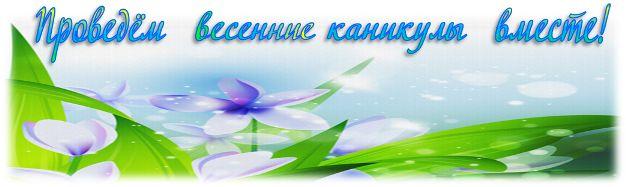 №Наименование мероприятияФорма проведенияВозрастные ограниченияДата и время проведенияМАОУ «Викуловская СОШ №2»МАОУ «Викуловская СОШ №2»МАОУ «Викуловская СОШ №2»МАОУ «Викуловская СОШ №2»МАОУ «Викуловская СОШ №2»1Проект «Большая перемена» Демонстрационные площадки 6-7, 8-11 классы 23.03.2019 10.00 2Мама, папа, я – спортивная семья Соревнования 1-4 26.03.2019 12.00 3 Профилактическое мероприятие для группы ГОВИгровые площадки Обучающиеся группы ГОВ27.03.2019 10.00 (Реализация внеурочной деятельности, модульное занятие)(Реализация внеурочной деятельности, модульное занятие)(Реализация внеурочной деятельности, модульное занятие)(Реализация внеурочной деятельности, модульное занятие)(Реализация внеурочной деятельности, модульное занятие)4Модуль Роботехника в рамках реализации внеурочной деятельностиОбучающее занятие 4-5 классы 11.00-13.0025.03.19Кабинет №8 Кружки и секции на базе МАОУ «Викуловская СОШ №2»Кружки и секции на базе МАОУ «Викуловская СОШ №2»Кружки и секции на базе МАОУ «Викуловская СОШ №2»Кружки и секции на базе МАОУ «Викуловская СОШ №2»Кружки и секции на базе МАОУ «Викуловская СОШ №2»5Кружок «Шахматы» Кружок Посещающие кружок 6Русская лапта Секция Посещающие секциюЧетвергСуббота 18.30-20.00 12.45-14.15 7Волейбол Секция Посещающие секцию Четверг суббота15.15-16.4511.00-12.30Музей имени А.В. Давыдова Музей имени А.В. Давыдова Музей имени А.В. Давыдова Музей имени А.В. Давыдова Музей имени А.В. Давыдова 8Передвижной выставочный проект «Семь чудес моего района»  Выставка 0+21.02.19-29.03.19, понедельник – пятница 8.00-17.00, воскресенье 11.00-16.009Выставка – погружение «Сибиряки вольные и невольные»Выставка 0+21.02.19-29.03.19, понедельник – пятница 8.00-17.00, воскресенье 11.00-16.00Центр культуры и досуга Викуловского районаЦена билета: 50 рублей Цена билета на фильм: 30 рублейЦентр культуры и досуга Викуловского районаЦена билета: 50 рублей Цена билета на фильм: 30 рублейЦентр культуры и досуга Викуловского районаЦена билета: 50 рублей Цена билета на фильм: 30 рублейЦентр культуры и досуга Викуловского районаЦена билета: 50 рублей Цена билета на фильм: 30 рублейЦентр культуры и досуга Викуловского районаЦена билета: 50 рублей Цена билета на фильм: 30 рублей10Детективная квест-игра «Миссия суперсыщиков» Квест-игра 10-12 лет 25.03-28.03 по заявкам 11Анимационная развлекательная вечеринка «Шар шоу» Игровая вечеринка 6-10 лет 25.03-28.03 по заявкам12Вечеринка с куклами LoL «LoL pyrti»Игровая вечеринка 6-10 лет 25.03-28.03 по заявкам13Конкурсная развлекательная вечеринка «Майнкрафт» Игровая вечеринка 6-10 лет 25.03-28.03 по заявкам14Игровой мастер-класс «Вечерний Мульти-Ленд» Мастер-класс 7-12 лет 25.03-28.03 по заявкам15Показ мультипликационного фильма «Ральф против интернета» Показ мультфильма 6+25.03-28.03 по заявкам16Конкурсно-развлекательная программа  «Музыкальный BooM»Конкурсно-развлекательная программа  12-17 лет 25.03-28.03 по заявкам17Спортивный тимбилдинг «Большие гонки» Тимбилдинг 12-17 лет 25.03-28.03 по заявкам18«Тайна дома с часами»Показ художетсвенного  фильма 12+25.03-28.03 по заявкамВикуловская детская  библиотека Викуловская детская  библиотека Викуловская детская  библиотека Викуловская детская  библиотека Викуловская детская  библиотека 19Путешествие в страну непрочитанных книгПраздничная программа6 +25.03в 11.0020В поисках ответа на любой вопросЭнциклопедический турнир6 +26.03в 11.0021Я смотрю на Землю, как на чудоЭкологическое видео-путешествие6 +27.03в 11.0022Где эта улица? Где этот дом? ретро-путешествие по улицам                 с. Викулова12 +28.03в 11.0023Мульти-пульти-волшебная странаПросмотр мультфильмов6 +24.03в 11.00МАУ ДО «ДЮСШ «Спринт»»МАУ ДО «ДЮСШ «Спринт»»МАУ ДО «ДЮСШ «Спринт»»МАУ ДО «ДЮСШ «Спринт»»МАУ ДО «ДЮСШ «Спринт»»24Соревнования по мини-футболу в зачёт спартакиады обучающихся  ОО Викуловского районаСоревнования Обучающиеся ОО 23.03.2019 10.0025Волейбольный товарищеский матч между командами волонтёров и представителей органов власти «Доверяй, играя»матчСпортивные волонтеры, представители органов  власти 26.03.201926Спортивно-познавательная программа «День больших перемен» Спортивно-познавательная программаОбучающиеся МАУ ДО ДЮСШ «Спринт»28.03.2019 13.3027Открытое первенство Викуловского района по мини-лантеСоревнование Сборная команда Викуловского района30.03.201911.0028Тренировки по расписанию Тренировка Обучающиеся МАУ ДО «ДЮСШ «Спринт»24,25,27,29,31 март